  Average net wage in February 834 КМThe highest average net wage was that in the section Financial and insurance activities 1,272 КМ, while the lowest one was that in the section Administrative and support service activities 515 КМAverage monthly net wage of employed persons in Republika Srpska paid in February 2015 was 834 КМ, while average monthly gross wage was 1,344 КМ. Compared to February 2014, average net wage paid in February 2015 was really 2.8% higher and compared to January 2015 it was really 2.5% higher. The increase in the average net wage in February 2015, compared to January 2015, occurred mainly due to a large number of entities that had no payments in January, which have high average wages and employ a significant number of workers. In February 2015, the highest average net wage, by section of activities, was paid in the section Financial and insurance activities and it amounted to 1,272 KM. On the other hand, the lowest average net wage in February 2015 was the one paid in the section Administrative and support service activities 515 KM.In February 2015, compared to January 2015, the highest nominal increase in net wages was recorded in the section Information and communication 48.4%, followed by Professional, scientific and technical activities 13.5% and Mining and quarrying 7.3%. A decrease in nominal wages was recorded in the sections Education 8.3%, Arts, entertainment and recreation 5.5% and Agriculture, forestry and fishing 2.6%.     		               км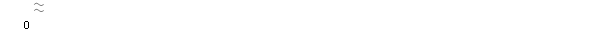 Graph 1. Average net wages of employed persons by monthMonthly inflation 0.2% in February 2015Annual inflation (February 2015/February 2014) -1.3%Prices of products and services for personal consumption in Republika Srpska, measured with the consumer price index, in February 2015, compared to the previous month, were on the average 0.2% higher, while at the annual level they were 1.3% lower. Of the main 12 divisions of products and services, an increase in prices was recorded in three divisions, a decrease in five divisions, while prices in four divisions remained on the average at the same level. Higher prices in February were recorded in the divisions Food and non-alcoholic beverages and Health care (0.7%) and Alcoholic beverages and tobacco (0.1%). In the division Food and non-alcoholic beverages, the increase in prices occurred mainly due to higher prices of fruit (8.6%) and vegetables (3.2%), as a result of seasonal changes, as well as because of frequent leveling of prices of many industrial food products. Higher prices recorded in the division Health care resulted from higher purchase prices of certain medicaments (1.0%).In the divisions Housing, Communication, Education, and Restaurants and hotels prices remained on the average at the same level. The lowest prices in February were recorded in the division Clothing and footwear (decrease by 0.7%). However, the number of February discounts was significantly lower than in the previous months. Lower prices were also recorded in the division Furnishing and other equipment (0.3%), due to a lower number of discount prices of furniture (0.5%), household appliances (0.2%), household textiles and products for house cleaning and maintenance (0.3%).   In the division Recreation and culture, a decrease in prices occurred due to lower prices in the group audio and visual equipment (0.5%), as well as in the group sports, camping and recreation goods (0.9%), while the highest percentage of discounts was recorded in the group package deals (10.5%). The lowest decrease in prices (0.1%) was recorded in the divisions Transport and Other goods and services. Working-day adjusted industrial production (February 2015/February 2014) increased by 7.0%Seasonally adjusted industrial production (February 2015/January 2015) increased by 4.9%Number of employees in industry (February 2015/ February 2014) increased by 0.7%Working-day adjusted industrial production in February 2015, compared to February 2014, increased by 7.0%. In the section Electricity, gas, steam and air-conditioning supply an increase by 10.4% was recorded, in the section Manufacturing an increase by 4.9% and in the section Mining and quarrying an increase by 2.9%. By main industrial group, based on economic purpose of products, working-day adjusted production of energy in February 2015, compared to February 2014, was 13.1% higher, production of consumer non-durables was 10.9% higher, production of capital goods was 8.3% higher and production of consumer durables was 1.2% higher, while production of intermediate goods was 0.7% lower. Seasonally adjusted industrial production in February 2015, compared to January 2015, increased by 4.9%. In the section Mining and quarrying an increase by 5.6% was recorded and in the section Manufacturing an increase by 4.3%, while in the section Electricity, gas, steam and air-conditioning supply a decrease by 1.5% was recorded. By main industrial group, based on economic purpose of products, seasonally adjusted production of capital goods in February 2015, compared to January 2015, was 13.5% higher, production of energy was 11.8% higher, production of consumer non-durables was 9.1% higher and production of intermediate goods was 0.1% higher, while production of consumer durables was 0.6% lower. Number of employees in industry in February 2015 compared to the same month of the previous year increased by 0.7%. Compared to January 2015 it was 0.2% lower and compared to the average monthly number of employed persons in 2014 it was 0.5% lower. Number of employees in industry in the period January – February 2015, compared to the same period of the previous year, was 1.0% higher. During the same period, in the section Electricity, gas, steam and air-conditioning supply an increase by 5.4% was realised, in the section Mining and quarrying an increase by 3.1% and in the section Manufacturing an increase by 0.1% was recorded. Graph 2. Indices of industrial production, February 2011 – February 2015 (2010=100)Export (January-February 2015/ January-February 2014) decreased by 8.6%, import decreased by 16.1%Coverage of import with export (in the period January-February 2015) 65.2% In February 2015, the value of export amounted to 201 million КМ and the value of import was 345 million КМ.In the total external trade of Republika Srpska in February of the current year, the percentage of coverage of import with export was 58.3%. The percentage of coverage of import with export in the first two months of the current year was 65.2%.In the period January – February 2015, the value of export was 371 million KM, which represented a decrease by 8.6% compared to the same period of the previous year. During the same period, the value of import was 568 million KM, which represented a decrease by 16.1% compared to the same period of the previous year. In terms of the geographical distribution of external trade of Republika Srpska, in the period January – February 2015, the highest value of export was that of export to Italy, with 71 million KM or 19.2%, followed by Serbia with 47 million KM or 12.6% of the total realised export. During the same period, the highest value of import was that of import from Serbia, with 97 million KM or 17.0%, followed by Italy with 75 million KM or 13.2% of the total realised import. By group of products, in the period January – February 2015, the highest share in export was that of artificial corundum, aluminium oxide and aluminium hydroxide with the total value of 22 million KM, which was 6.1% of the total export, , while the highest share in import was that of petroleum and oils obtained from bituminous minerals (crude), with the total value of 54 million KM, which was 9.4% of the total import. Graph 3. Export and import by month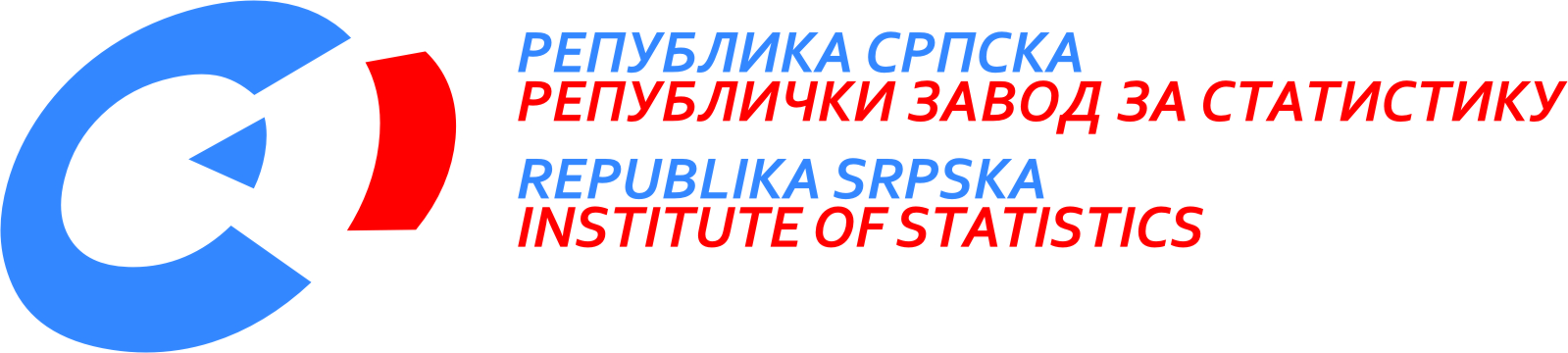            23rd March 2015 3/15 March 2015PRESS RELEASEPREPARED BY: Labour statisticsBiljana Glušacbiljana.glusac@rzs.rs.ba Prices statisticsBiljana TešićBiljana.tesic@rzs.rs.baIndustry and mining statisticsMirjana Bandurmirjana.bandur@rzs.rs.baExternal trade statisticsSanja Stojčević Uvalić, MsCsanja.stojcevic@rzs.rs.baSYMBOLS - average¹ - estimateThe Release prepared by the Publications DivisionVladan Sibinović, Head of the DivisionPublished by the Republika Srpska Institute of Statistics,Republika Srpska, Banja Luka, Veljka Mlađenovića 12dRadmila Čičković, PhD, Director General of the InstituteThe Release is published online at: www.rzs.rs.batelephone +387 51 332 700; e-mail: stat@rzs.rs.baData may be used provided the source is acknowledged